桃園市立中興國民中學110年度第1學期期末校務會議會議紀錄會議時間：111年1月20日（星期四）下午2時30分                會議地點：視訊會議                主   席：王朝鍵校長                                  記錄：宋莉蓉主席致詞本校全體同仁以及家長代表大家好，感謝家長會這學期以來對學校的支持與鼓勵，亦感謝學校行政同仁、導師及專任教師為學生一起付出，期末因為疫情的影響，學校很多規畫每天都在做滾動式調整，感謝所有同仁的幫忙，順利完成每天的挑戰。1/17本校預防性停課1天，感謝導師接獲訊息第1時間與行政端連繫，當日線上授課正常授    課完全不受影響，老師們上課認真負責，感謝同仁付出。目前同學與家人在隔離，學校會持續    關心同學，這位同學的個資要保密，務必保護學生，請同仁們要注意這個部分。    也請符合施打第3劑疫苗期程的同仁，趕快去施打第3劑，強化自己的防護力。    寒假期間，若有疫情反應要通報，也請同同立刻通報行政端。近來有很多家長詢問如何能讓孩子進入中興就讀，希望在大家的努力下，學生升學率及各項表現蒸蒸日上，校務亦能順利推動。     最後祝所有家長代表及全體同仁，新春佳節平安順利。會長致詞校長、各位老師及所有家長代表下午好，感謝大家的幫忙，這學期順利圓滿結束。因為疫情歲末感恩餐會延期辦理，延至下學期辦理春酒餐會，餐會摸彩品會長提供1台吸塵器，感謝全體教師對學生的照顧，會長對學校一定大力支持。最後向大家拜給早年，祝新年快樂。處室業務報告(壹)教務處  【榮譽榜】  一、直笛團參加桃園市110年音樂比賽，榮獲佳績：    【團體組】     直笛合奏－國中北區不分組－特優第1名，並代表參加全國賽！    【學生個人組】恭喜直笛團及以上得獎同學！並感謝導師們的鼓勵與支持！  二、本校參加桃園市110年語文競賽，榮獲佳績：恭喜以上獲獎同學！並感謝各項指導老師的盡心盡力，以及導師們的鼓勵與支持！【教務工作】一、110學年度第二學期重要行事1、02/10(四)教學準備日，10-12時、13-15時分別辦理二場研習，歡迎教師踴躍參加。2、02/11(五)開學、正式上課，第4次課程發展委員會—決議111學年度校訂課程。3、02/16(三)第5-6節七、八年級寒假作業英數檢測。4、02/21(一)第8節課後輔導開始、九年級留校自習開始。5、03/04(五)第5次課程發展委員會—決議111學年度超額缺額及科目排序。6、03/12(六)桃園市111年度英語比賽。7、04/24(日)新生報到。8、04/30(六)親職教育日。9、05/13(五)九年級免試入學積分採計截止。10、05/19(四)九年級第8節課後輔導及留校自習結束。11、06/28(二)七、八年級第8節課後輔導結束(16:40放學)。12、7/01-08/29暑假、08/29(一)教學準備日、08/30(二)開學。13、重要考試期程如下表，請教師掌握教學進度：二、03/12(六)桃園市111年度英語比賽1、依據110年12月27日桃教小字第1100116317號函示，受指派之工作人員得於活動結束1年內補休——課務排代——可以「時」為單位分次申請。2、本校協辦國中組北區、國中組南區、高中職組、大專組比賽，除行政人員外，尚需求20位教師協助試場工作，懇請教師惠予協助(跟主任登記)，感恩大家！三、111學年度七年級增設本土語言課程1節，112學年度起七~八年級皆增設本土語言課程1節，均列入彈性學習課程節數。四、為求落實2030雙語國家政策，113學年度英語課程全面實施全英語教學，本校薦派陳惠君組長參加教育局「110學年度國民中學英語教師全英語授課種子教師培訓計畫」，另由戴美芝主任於本學年第二學期執行教育部國民及學前教育署之「部分工時外籍英語教學助理前導計畫」。【教學組】一、寒假學藝活動於1/21(五)-1/28(五)辦理，共6天，每天上午4節課。開課班級為：714、716、813、820及901-920。二、寒暑假期間教學準備日，相關注意事項：(一)依據教育部民國96.04.14布《公立中小學未兼任行政職務教師寒暑假期間返校活動事項及日數實施原則》辦理。其中第四條：寒暑假開學前一週擇一日作教學準備，全體教師均應返校，未能到校者，須辦理請假。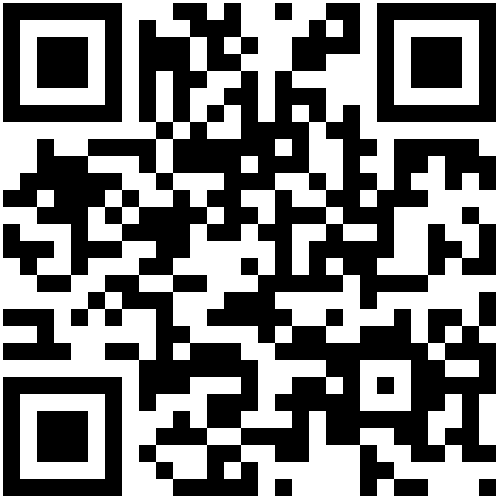 (二)111年寒假教學準備日：111年2月10日7:45-15:45。三、請尚未公開觀課教師於111年2月25日前填報以下表單。 https://docs.google.com/spreadsheets/d/1KGmmvuzEiF6AyX-7QMBW9dD8K7hpFpGVVi1NPsnrjAg/edit?usp=sharing四、110年11月17日(三)下午，接受教育局進行「教學正常化視導」，提醒或須改進事項：(一)各班校訂課程(彈性課程)授課教師能與部定課程授課切割，非常值得肯定，建議貴校能以此基礎，規劃校本課程。(二)家政、童軍課程，多有配課現象，鼓勵教師參加非專長教師增能研習。(三)各領域須研議多元學習評量各子項之佔比，紙筆測驗比例占分50%以下。(四)教育部不定期臨時視導各校是否落實「國民中小學教學正常化實施要點」：(1)留校自習應以自由參加為原則，不得收費，且不得用於上課或考試。(2)教師不得於校內從事不當補習，或於校外補習班兼課或不當補習。(3)教師不得要求學生購買參考書或測驗卷，並不得以參考書為教學內容，指定之家庭作業亦不得為參考書或測驗卷之內容。(4)不得採用出版商之試卷實施學生成績評量，若參考其他資料命題，應進行轉化，不宜原文照錄。(5)課後輔導及寒暑假學藝活動應以自由參加為原則，課程內容以復習為主，不得為新進度之教授。【註冊組】一、敬請各位教師儘早輸入成績，完成第三階段成績線上輸入，七、八年級彈性學習科目請輸入平時分數，其他所有科目請輸入定期及平時分數。
祝您 春節愉快
※特別提醒，email寄給導師們的段考成績僅供教學研究用，依規定不得公開，禁止公告！二、代替學務處提醒各位導師，雲端學務整合系統/教師相關/日常行為表現：(1)日常行為表現、(2)導師評語，亦請儘速登填完畢。導師請善用系統相關成績單、學籍卡模組功能。三、電腦閱卷作業，仍有學生基本資料畫記錯誤，請導師或採電腦閱卷科目之任課老師，叮嚀學生細心畫記，年級請畫789，以免遭扣分。四、請導師協助提醒列冊低(中低)收入戶學生，申辦今年度區公所證明書(111)，已利申請第二學期，平安保險、家長會費、課輔費等就學費用補助減免事宜（每學期開學均須填寫衛生組市府就學費用補助申請書）；以及升學報名優待作業。五、關於升學制度，請參閱桃連區12年國教摺頁，待相關簡章公告後，再彙整一份本校的多元入學日程表，供九年級導師與同學參閱。六、逢學期交替，學生轉入、轉出人數眾多，屆時如有轉學生轉入貴班，請導師多予關心協助。【設備組】一、感謝老師鼓勵學生參與本學期閱讀推廣活動，成果如下：(一)班級巡迴書箱：1.本學期七、八年級均參加巡迴書箱的閱讀活動感謝各班導師、閱讀素養老師及國文老師們的協助。使得本學期巡迴書箱能順利完成。2.寒假書箱已發放，共借出48箱；巡迴書箱已於12月24日交換，學期末不再交換。七、八年級各班寒假期間至少有1箱書可閱讀。(二)感謝陳季瑩老師、張志豪老師協助『寒來書往閱讀心得』比賽，活動順利完成。得獎同學名單如下：(三)閱讀護照認證共有四種獎勵方式，分別為書香獎、學士獎、碩士獎、博士獎，若認證條件符合中興書卷獎(詳細辦法印製在閱讀護照)，九年級畢業時可提報申請該獎項，請老師們協助提醒學生務必於設備組進行護照認證，以下為本學期閱讀護照書香獎、學士獎、碩士獎、博士獎認證名單：閱讀護照-書香獎 (共計86名)閱讀護照-學士獎 (共計14名)說明：以上同學依「閱讀護照」獎勵辦法記嘉獎一次。閱讀護照-碩士獎 (共計34名)說明：以上同學依「閱讀護照」獎勵辦法記嘉獎二次。閱讀護照-博士獎 (共計53名)說明：以上同學依「閱讀護照」獎勵辦法記小功一次。(四)辦理寒來書往閱讀心得寫作競賽：心得寫作格式紙配合寒假作業於1/18放置七、八年級班級櫃，每班30張，若不敷使用可至設備組領取，下學期開學後3月7～11日收件，本次閱讀心得徵文競賽，將評選優秀作品3件代表學校參加9月份舉行的全市閱讀心得競賽，敬請老師鼓勵學生寫作，期能獲得佳績。(五)感謝國文領域楊筑亘老師協助設計本學期讀報有獎徵答學習單，感謝參與的班級，下學期仍請老師們協助推廣。  ※11/15-11/26讀報有獎徵答活動參與人數統計表：  ※獎項及得獎同學名單如下：(六)感謝國文領域劉ㄧ君老師、陳季瑩老師協助規劃「當瘟疫蔓延時」第一次書展並設計學習單；麥秋萍老師協助規劃「打造好人緣」第二次書展並設計學習單，也謝謝閱讀素養老師及導師協助推廣，完成書展學習單可獲得摸彩卷兩張及認證閱讀護照一篇。※參與人數統計表：二、教科書發放備課用書：請老師盡快至設備組領取。8、9年級：1/12(三)12：30～15：00發放完畢。7年級：1/20(四)14：00發放完畢。請各班盡快將多的課本習作送回設備組，有缺漏亦請至設備組補齊。三、班級教學設備維護【資訊組】一、學校無線基地台目前整合為與教育局介接(內有TYC_Learning、eduroam及TYC_GUEST三種網路)，簡略說明如下表（詳見學校首頁[教師專區]-[資訊組資源]）：二、學校無線網路(Tyc_Learning)區，採設備網卡位址管控，手機、平板或筆電若需上網，請上[學校首頁]-[教師專區]-[資訊組資源]-[教師帳號及無線網路連線]填寫申請表單。三、VPN 的全名是「虛擬私人網路」，此服務能針對您的網路進行加密，保護您的上線來源並偽裝為是從教育局網路上線。使用 VPN，您就可以從世界各地安全地存取教育局提供的各項服務，如學務系統、軟體授權。。。。詳見學校首頁[教師專區]-[資訊組資源]-[VPN連線](貳)學務處一、因應疫情持續嚴峻，學生進校量體溫工作力邀全校同仁一起加入，原則一個月輪值一次，若老師有意願，歡迎報名，萬分感謝。二、在校期間，請導師協助督導幹部發揮幹部職責，班長、衛生組長、自律股長(風紀股長)及環保股長等，學務處於幹部訓練也會針對幹部宣導，讓學生養成自律與自我管理的好習慣。三、有關導師遴聘辦法，目前正在彙整全校教師意見，若老師們對於現有辦法有任何建議，歡迎提出討論，目前已有議題如下：●你是否同意將導師聘任辦法第五條第三款「最近五年內，於本校擔任導師（含行政工作）之時間較少者為第三優先」修改為「自到職日(歷年)起，，於本校擔任導師（含行政工作）之時間較少者為第三優先」並增訂「連續兩年以上擔任導師（含行政工作），卸任時得免兼導師一年」?●你是否同意將導師聘任辦法第六條第三款「年滿55歲（依新學年開學日為計算基準）且年齡達本校編制教師前3 ％【四捨五入】之年長者。」之規定刪除?【訓育組】110學年度第一學期參加校外比賽獲獎紀錄：一、110學年度第二學期七、八年級學生社團已確定，寒假會開放讓學生上網選社。社團上課日期請參閱110學年度第二學期校務行事曆。選社時間：1/15(六)~1/21(五)     編社作業：2/14(一)中午(下午四點開放線上查閱結果)    紙本公告：2/16(三)下午二、畢業紀念冊共同頁教職員個人照片已於1月7日(星期五)收畢，紙本逕交訓育組，如無提供新照片的同仁則逕行沿用舊照片，感謝同仁的配合。三、為扶助經濟弱勢學生安心就學，訓育組獲悉各式校內外獎助學金時，皆會公佈於【校網首頁】—【學校團隊】—【學務處】—【各類獎助學金】，敬請導師協助轉知貴班實際具有需求之學生，補助學生就學所需及家庭急難困境之外，也能使各界善心人士的愛心發揮最大效用。以下統整110學年度第一學期訓育組協辦校內外各項獎助學金發放情形如下表。感謝各界對於弱勢學生的協助，以及各班導師對於學生的關懷。四、敬請各班導師務必於【雲端學務系統】→【教師相關】→【班級幹部】登錄本學期班級幹部名單，俾憑核算幹部積分。【生教組】一、請導師務必於1/24(一)前於雲端學務整合系統登打本學期日常生活表現及導師評語。登打路 徑：【雲端學務整合系統】→【教師相關】→【日常行為與評語】→【導師評語】。二、寒假期間辦理學生銷過，時間為1/21(五)、1/22(六)、1/25(二)、1/28(五)及2/8(二)，上午8:30至11:30，每日30人。【體育組】一、110學年度第一學期參加校外比賽獲獎紀錄：二、第二學期重要行事預告(一)運動會大隊接力裁判會議：預計3/10(一) 12:30(二)運動會大隊接力：預計3/25 (五) 13:00-16:40(第一次段考下午)(三)八年級拔河比賽：預計4/20(三)至4/29(四)(四)九年級5對5籃球比賽：預計5/25(三)至6/2(五)【衛生組】一、寒假期間1/21~2/9每周一、四安排志工服務同學返校做校園清潔整理工作，到校名單公佈在學務處公佈欄並於學校首頁公佈：1.每日到校服務3小時。（核實給予服務時數）2.服務同學於當天8：30穿著校服至學務處走廊集合點名。二、寒假學藝活動期間，開課班級之內掃依原有規定進行打掃，掃地時間為7:45-7:55及11:00-11:10，資源回收時間為11:00-11:10，請導師協助督導。三、寒假期間請師生持續落實原防疫措施:體溫控管、手部清潔、教室消毒、戴口罩、保持社交距離與教室通風。(叁)總務處一、工程進度(一)依據桃園市政府教育局109年11月6日桃教設字第1090100604號函核定本校電力系統改善暨冷氣裝設計畫(109-111年)委託設計監造案勞務採購已於11/24(二)決標予廣達電機工業技師事務所。電力改善及冷氣裝設最慢將於4月前完成。    下一階段工程則為新設冷氣(8年級學生、部分7年級，以及專科教室)裝設EMS節能系統以及全校校舍屋頂裝設太陽能板，但工期未訂。(二)111年預計進行科教樓耐震補強工程，但受疫情影響，全球原物料價格飆漲，工程部分目前尚未完成招標，若能順利將標案標出則預計於6月底及暑假施工。屆時將配合九年級畢業典禮時間進行規劃，安排七、八年級學生教室搬遷及教師辦公室安置作業。二、公物維護(一)請同仁填寫修繕登記簿時務必將待修物品之位置填寫清楚，以利後續修繕作業。(二)同仁若隨時發現各種狀況，請即時反應給總務處處理並耐心等候，多了您一份關心，學校一定會更好！三、節約用水及用電(一)麻煩各位導師協助督促學生上室外課，務必關閉電燈電扇，並加強對同學宣導節約用水觀念，讓愛護環境習慣從小養成。    待冷氣驗收完成及國教署、桃園市政府對於「班班有冷氣」之電費補助方案正式公告後，再行修正本校之冷氣使用管理辦法。(二)中午用餐及午休時間(11：55至13：00)，請關燈或依班級需求保留適當之燈源，以節約能源。(三)放學及下班時，請最後一個離開教室/辦公室(或指派學生)負責關門窗、電燈、電扇，落實班級教室及辦公室自主管理。(四)請協助宣導學生對於公共空間之電燈、水龍頭，亦能多一份節能的關注。(廁所、走廊燈、樓梯燈)光源充足時能隨手關閉電源；光源不足時，則能為自己與他人開啟，多一份安全。若發現水龍頭未能緊閉，檢視原因，能隨手關緊水龍頭或到總務處登記漏水。四、校園門禁與停車管理(一)各位同仁有留校或留班，若超過晚上6點，請事先電告警衛先生(分機540)，離開時亦請通知以利設定，並請最遲於晚上9點半前離校，方便警衛人員巡檢及晚上10點保全設定作業。(二)本學期初有重新調查過同仁車號，若車籍有異動者，請能告知總務處。(三)校園空間有限，司令台靠近活動中心側之榕樹下，以不停放車輛為原則，降低對教學活動之進行。五、午餐業務(一)感謝老師本學期能配合午餐秘書的線上登記措施，而讓教師訂購合菜午餐的數量更精準，減少造成食物浪費，且收費能更清楚，若有需要修正之處，請老師不吝告知或教導。(二)葷食教師用餐地點於仁愛樓2樓第二會議室，素食用餐地點為仁愛樓1樓退休教師聯誼中心辦公室，臨時用餐教師可至各家廠商駐點自費購買。 (三)因應疫情未見和緩，同仁於用餐區打菜時務必攜帶口罩並避免交談。(四)11：15~13：00午餐秘書通常會在素食用餐區內(分機230)或附近的廠商餐車，進行每日的各項例行抽檢或整理打掃用餐區，此期間有任何與午餐相關事宜，可先撥打電話或直接前往反應。(五)教師打餐時，如發現飯菜量不足時，請務必通知午餐秘書。    班級若菜量或飯量是經常性的不足，可以直接向午餐秘書反應，請廠商固定加量。    若偶有菜量不足需補充時，則可至1樓備餐區向廠商索取，但用餐時間離開教室請導師務必提醒學生穿著班級公差背心。(肆)輔導室【榮譽榜】一、桃園市110學年度學生音樂比賽暨師生鄉土歌謠比賽，音樂班表現優異及晉級全國賽名單如下：  (一)團體組  (二)個人組  (三)師生鄉土歌謠比賽二、桃園市110學年度學生舞蹈比賽，舞蹈班表現優異及晉級全國賽名單如下：  (一)個人古典舞：920黃冠儒-特優 (參加全國決賽)、719何妍-特優、                  920黃愉涵-特優、820黃姿-優等、820邱宥芹-優等  (二)個人現代舞：920黃愉涵-特優(參加全國決賽)、820廖尚淳-特優、                  920魏慈瑩-特優、820費宇晨-優等、920陳靖涵-優等、                  719呂予捷-優等、820曾映筑-優等  (三)個人民俗舞：820黃子珊-特優(參加全國決賽)、820陳子瑀-優等、                  820簡瑋汝-優等、719林子芹-優等、719徐羽軒-優等三、桃園市110年度3Q達人故事甄選活動     802藍睿瑜AQ類國中組第一名    802邱郁淇EQ類國中組第三名    711吳芷瑩MQ類國中組第一名【輔導組】一、性別平等教育(一)依性別平等教育法第17條規定，國民中小學除應將性別平等教育融入課程外，每學期應實施性別平等教育相關課程或活動至少4小時。感謝綜合活動領域輔導活動課老師落實於課堂間，也請各領域老師於適合議題時能融入性平意識做機會教育，謝謝老師的協助。(二)10/6專輔林庭儀教師為七年級學生進行性別平等教育宣導，由輔導室提供學習單，並感謝導師們的協助。二、親職教育及教師輔導知能研習(一)辦理家庭教育系列活動，110學年度第一學期於9/9(四) 辦理班親會，協助家長了解學生在校之學習生活及與導師有效溝通。(二)寒假期間請導師及輔導老師師與學生及家長保持聯繫，特殊個案請作成紀錄。(三)10/20由專輔陳俊宇教師及林庭儀對七年級導師進行輔導知能研習；11/3由專輔何岫容教師對八年級導師進行輔導知能研習。三、團體輔導及班級輔導(一)110學年度第一學期小團體課程於11月至12月間由專輔陳俊宇教師針對八年級學生帶領人際成長小團體；專輔陳庭儀教師及專輔何岫容教師針對九年級學生帶領生活自我探索小團體，相當感謝導師們的支持與配合。(二)11/11專輔何岫容教師為七年級學生進行關係霸凌線上宣導及11/3由陳俊宇老師為八年級學生進行情緒素養與管理宣導，由輔導室提供學習單，並感謝專輔教師及導師們的協助。(三)為推廣初級預防輔導工作12/7至1/17進行七年級入班巡迴輔導；12/29至1/14進行八年級入班巡迴輔導；12/6至12/24進行九年級入班巡迴輔導。四、個案與中輟輔導(一)感謝輔導室專輔何岫容教師、陳俊宇教師及林庭儀教師，專業專輔人員黃慶陽社工師，協助學生解決困擾，接受學生個人求助或學務處及導師轉介之個案，協助轉介醫療機構或入校專業心理人員諮詢，進行個案晤談、家長諮詢、家訪，教師諮詢與校外資源保持聯絡等協助學生之工作，截至12月止，個案晤談總計452人次、家長諮詢總計166人次、教師諮詢總計65人次。(二)目前本校中輟生人數為2人(統計至1/10)，中輟生追蹤輔導相當辛苦，感謝學務處同仁、導師及輔導室同仁積極家訪，共同努力地找回中輟生，並協助輔導。也感謝導師對中輟生的包容與接納。(三)為了確保學生的安全及保障導師的權益，請導師落實中輟通報（學生滿3天未到校，即請導師至學務處填寫追蹤紀錄表），學務處生教組及教務處註冊組密切配合，失聯個案隨即由註冊組上網（教育部網站）通報並函請警察局、校外會協尋。請導師填寫中輟追蹤紀錄表，確實掌握中輟生行蹤，以減少社會問題。(四)健全輔導網絡，相關輔導知能將透過輔導老師持續推動，請各位導師或任課老師與輔導室密切聯繫，針對特別需要關懷的學生填寫轉介單，由專輔教師、導師及行政端共商輔導策略。(五)請導師多留意學生身上是否有無故出現的外傷體態,對於法定必須24小時內通報的案件請導師在「知悉」事件後，立即告知學務處與輔導室，『您的責任是告知行政單位』，例如兒童家暴事件、性侵害、性騷擾與性霸凌及兒少保護法定之事件等，感謝導師的協助。(六)中輟預防高關懷彈性課程已於12月底完成，感謝沈淮敦老師協助武術、顏杏潔老師協助烘培課程、焦肖衡老師協助體能課程、彭木星老師協助攀樹課程及吳麗須協助精油擴香器課程，使面臨中輟的學生產生自信與學習意願，避免輟學。五、技藝敎育    第一學期感謝各位導師協助督促學生參加技藝教育課程，特別感謝本校王晉炫教師、麥秋萍老師、盧乙仲教師、葉凡瑀教師協助帶隊至永平工商、新興高中及啟英高中，完成這學期「餐旅」、「家政觀光」、「動力機械」及「設計」等職群的技藝課程，下學期將進行「餐旅」、「商業管理」、「美容美髮」及「家政觀光」等職群的技藝課程，期透過多元化學習，引導學生適性發展。六、生命教育    110學年度第一學期生命教育書籤比賽，感謝輔導活動任課教師協助指導及彭喻歆及陳靜茹老師協助評分，分享生命教育經驗，落實生命教育推廣。七、研習資訊(一)輔導知能相關研習資訊，將透過本校網頁「最新消息」公告，請老師隨時留意最新資訊。(二)依據教育部教育部參依家庭教育法第9條意旨，考量學校係推展家庭教育單位之一，並為容易接觸到家庭之場域，爰新增其家庭教育工作人員應每年接受4小時以上家庭教育專業研習，以掌握家庭教育理念。請老師上「教師e學院」數位學習平臺上架（網址：https://ups.moe.edu.tw/mooc/index.php），請教師上網選修。八、下學期親職教育日預定於111年4月30日（星期六）舉辦系列活動，屆時歡迎老師共襄盛舉，一起協助完成。【資料組】一、請導師隨時紀錄與學生及家長訪談內容，登入【雲端學務整合系統】輸入輔導訪談紀錄。學生如辦理轉出，請輔導股長將生涯檔案送回輔導室資料組，以利轉學學生資料移轉，感謝各位導師協助。二、各年級生涯檔案作業檢查已於12月份辦理完畢，請老師提醒同學妥善保管生涯檔案，生涯檔案為八年級技藝學程甄選、九年級特色招生專業群科甄選入學及未來進路輔導的參考資料。三、八年級生涯教育活動-專業群科參訪活動已於12月1日(星期三)下午辦理完畢，感謝各位老師協助，活動學習單黏貼於「生涯發展發展手冊」生涯試探活動紀錄。四、桃園市111年度高中高職博覽會定於111年3月12日(星期六)至3月13日(星期日)於桃園市立體育館(巨蛋)辦理，歡迎全校師生家長踴躍參加，以了解各校辦學特色。本校專車發車時間為3月13日上午8時30分，開學後發放調查表，統計專車搭乘人數。五、特色招生專業群科甄選入學甄選方式為依照各種職業類科特性視需要辦理書面審查，並辦理術科測驗（如面試、實作、表演等項目），不加考任何學科紙筆測驗，欲就讀職業類科的同學請多加利用此升學管道。招生簡章於111年1月中旬公告，報名方式採個別報名，由報名學生或家長自行繳交報名表至各招生學校，如欲請輔導室代收私立高中職校報名表，收件截止時間為111年3月16日(星期三)。【特教組】一、學習中心1.本校目前特殊需求學生(含疑似生)共72人。2.現階段安置結果，若在學習及適應上有任何問題，可與資源班導師或輔導室討論，以調整研擬相關教育措施與策略。3.學習中心已於111年1月3日(一)到111年1月7日(五)召開期末IEP，並確認下學期課程或相關服務調整。4.特教升學宣導說明會暨ITP會議已於111年1月6日(四)晚上18時30分召開，辦理時程如下：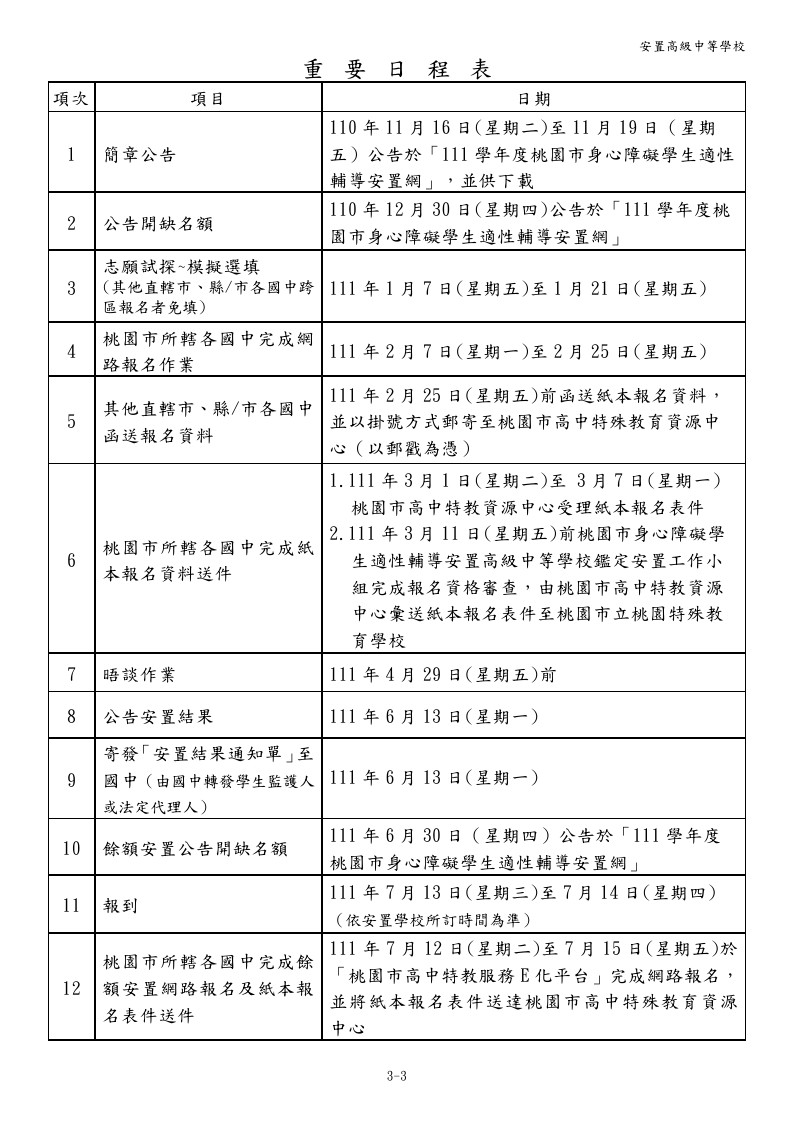 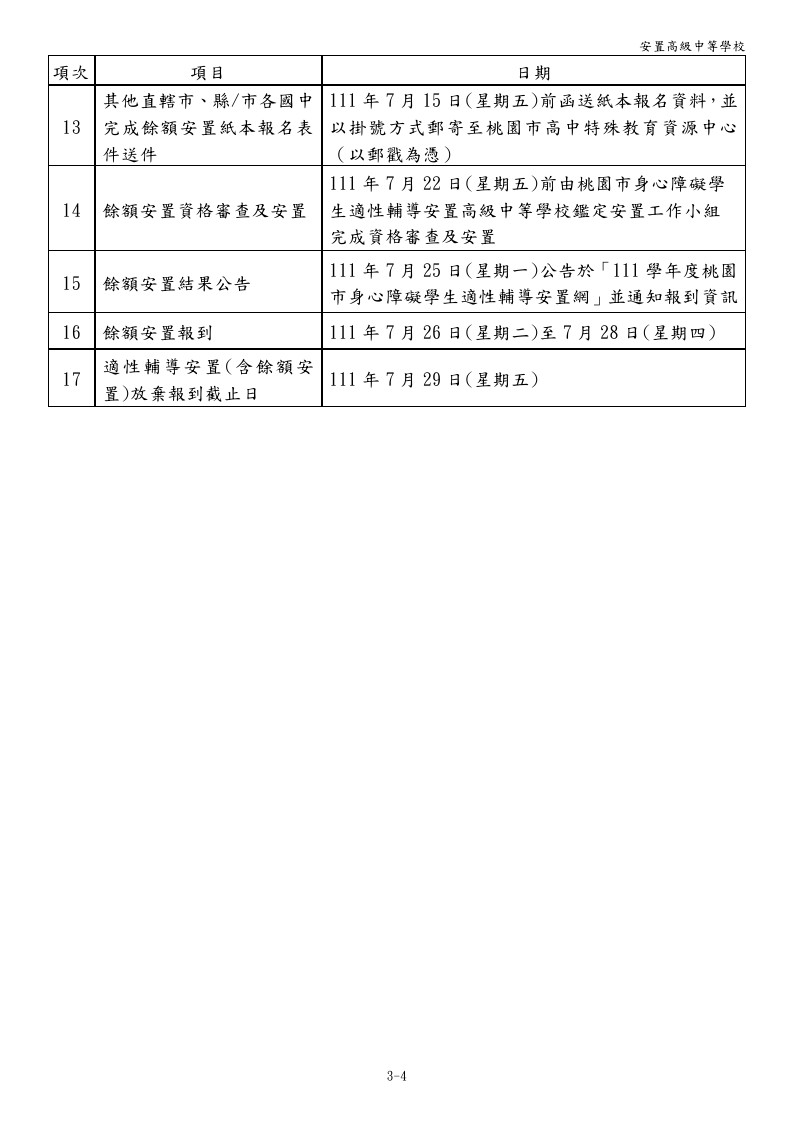 二、數理資優1.數理資優資源班已於111年1月6日(四)晚上18時30分召開期末IGP會議，感謝老師及家長踴躍參加！2.國民中學資賦優異入學前鑑定家長說明會於1/11(二)晚間辦理，對象為小學六年級具資優特質並欲參加鑑定之學生。(伍)人事室一、本校110學年度第1學期人事動態如下：(一)留職停薪復職教師1.陳哲音教師自111年2月1日期滿復職。2.林佳諭教師自111年2月1日期滿復職。(二)留職停薪教師1.翁敏傑教師自111年2月1日至111年7月31日進修停職停薪。2.陳馥彤教師自111年2月1日至111年7月31日育嬰留職停薪。(三)離職人員1.人事室助理員:楊郁芬110年9月11日調任(桃園市政府警察局交通警察大隊) 。2.國文科牛挹梅代理教師111年1月31日代理期滿離職。3.專任專業輔導人員黃慶陽111年1月28日辭職。(四)新進人員：人事室助理員  莊御婷，110年12月16日調入(法務部矯正署基隆監獄)。二、本校110年公教人員年終工作獎金預計於春節前10日(111年1月22日)一次發給。三、因111年軍公教人員調薪金額核定公文尚未發布，111年1月薪資將暫依原薪俸額度支給。另因軍公教人員退撫基金費用繳納費率自111年1月1日起由原本13%調整為14％，公教人員保險繳納費率自8.28%調整為7.83%，部分代扣費用調整致部分同仁111年1月薪資金額可能會有變動。調薪差額將依公文核定後，依薪資發放期程辦理補發。四、教師從事教育工作表現優異者，由教育局頒發績優狀1張，累積3張核給嘉獎1次，申請期限為最後一張績優狀日期起算二個月內向本校人事室提出申請，逾期不受理；提醒教師們要注意時效，以免延誤影響權益。五、本校差勤管理規定宣導事項：(一)重申本校教職員工出勤時間為上班日上午7時45分至下午3時45分，本校同仁在上班時間如有事離開學校，請務必依「教師請假規則」、「公務人員請假規則」及「行政院與所屬中央及地方各機關聘僱人員給假辦法」等相關規定辦理請假手續，即教職員工請假應事先填寫請假單，經學校核准後，始得離開。但有急病或緊急事故，得由其同事或親友代辦或補辦請假手續。(二)本校教師不論有無課務，仍應依上班時間正常出勤，切勿任意遲到、早退或不假外出，因事需於上班時間外出時，應依規定辦理請假手續。如有違反差勤管理規定者，嚴重時將影響個人平時及成績考核；敬請本校同仁配合辦理，勿違反差勤相關規定。另為避免影響學生受教權益及考量社會觀感，請避免於上班時間在社群網站上打卡及按讚等。(三)依「桃園市各級學校教師請假所遺課務調課補課代課規定」：教師每學年請事假超過七日或病假連續三日以上者及婚假、產前假、陪產假、分娩假、流產假、喪假、骨髓或器官捐贈請假期間所遺課務，得由學校安排合格人員代課，並核支代課鐘點費。    另教師請公假，除所依據之公文敘明課務應由學校代為安排者外，其餘課務均應自行安排，且應事先完成請假手續。(依教師請假規則，事假及家庭照顧假合計超過七日者，應按日扣除薪給)(四)出國：1.兼任行政職務教師、公務人員、工友等，如欲赴大陸地區者，應事前填具【赴大陸地區申請書】報經校長核准，並於返臺後一星期內填具【赴大陸地區人員返臺意見反應表】送人事室備查，在大陸期間應確實遵守相關規定。2.本校教職員出國，請事前填具申請書報經校長核准，如遇需請假情形時(返校或備課...等)，另請依請假規定辦理。六、進修碩博士學位同仁注意事項：  ●提醒長期代理老師報名前、錄取後、進修中及畢業時亦需依規定提出申請。(一)報名前：擬參加研究所進修之同仁，請於報名前二週，檢附進修申請書(請向人事室索取)及甄試簡章影本，向學校提出申請，經學校審核核可後始得報考。(二)錄取後：錄取人員請檢附進修同意書(請向人事室索取)及錄取通知影本送人事室辦理。 (三)進修中：參加進修人員，無論以何種形式進修（含全時、部份辦公時間、公餘時間、寒暑假進修等），進修動態（如休學、修課時間改變或變更進修方式）均必須書面向學校報備，以免影響提敘事宜。(四)畢業時：正式及代理教師，取得碩士學位，請即檢齊證件通知人事室，以憑辦理提敘，提敘以文件備齊送達人事室之日起算，為避免所附文件缺漏,請先送人事室代為審核。改敘日期如於每年7月31日以前完成,同年8月1日教師成績考核考列四條一款或二款時，可再晉敘一級。七、本校教師兼職處理原則規定宣導事項：(一)為使學校教學正常化，茲重申依「教育人員任用條例」第34條規定：專任教育人員，除法令另有規定外，不得在外兼課或兼職。如有違反規定者，依「公立高級中等以下學校教師成績考核辦法」之規定可記過處分及成績考核考列第4條第3款；另依教育部頒「處理高級中等以下學校不適任教師應行注意事項」附表四規定：在外補習、不當兼職，或於上班時間從事私人商業行為者，屬於「教師法」第16條第1項第1款所稱「教學不力或不能勝任工作」之認定基準之一，敬請本校同仁務必配合遵守兼職相關規定。(二)重申依公務員服務法(以下簡稱服務法)第24條規定略以，政府機關學校、公營事業機構及民意機關領有俸給之文武職公職人員均為服務法適用對象，包含民選行政首長、政務人員、常任人員、聘僱人員、派用人員、兼行政職教師、公營事業機構董事、監察人、總經理、現役軍（士）官(含志願役及義務役)，以及擔任政府投資民營事業機構且受有俸給之官股董事等。另依服務法第13條及第14條規定，公務員不得經營商業或投機事業，違反規定者，應先予撤職；公務員除法令所規定外，不得兼任他項公職或業務。如違反前開服務法規定，將視情節輕重核予停職及申誡至免除職務不等之行政處分或懲戒處分。請同仁切實遵守，以免未諳法令而觸法。八、本校111年員工文康活動費用，仍維持生日禮券300元、休閒旅遊聯誼活動每人補助600元（5人以上自行組隊辦理）並請於10月底前辦理完成，以及100元統籌使用(由各業務單位視需要，專案會簽人事室、會計室後，陳請校長核示)之方式辦理，請尚未組隊辦理旅遊活動的同仁，把握時效提出申請。九、轉知行政院修正「公務人員酒後駕車相關行政責任建議處理原則」，並自108年11月4日生效，茲臚列重點如下：(處理原則及建議懲處基準如附表)(一)第2點：本處理原則所稱各機關，指行政院與所屬中央及地方各機關、機構、公立學校及公營事業機構。             本處理原則所稱公務人員，指各機關中適用公務人員考績法之人員。本處理原則所稱酒後駕車，指服用酒類或其他相類之物，而駕駛汽車或機車之行為。(二)第4點：公務人員有酒後駕車行為者，各機關應本權責查證後，依公務員懲戒法、公務人員考績法及其施行細則、各類專業人員獎懲標準表或各機關職員獎懲規定，衡酌事實發生原因、情節、所生之危害及對政府形象之影響程度，予以嚴厲處分。(三)第5點：公務人員酒後駕車行為經警察人員取締者，應履行公務員服務法第五條所定之誠實義務，於行為後一週內主動告知服務機關人事單位。(四)第6點：公務人員有酒後駕車行為者，各機關應列為當年度考績評定之重要依據。(五)第8點：各機關未具公務人員身分(如聘僱人員、技工、工友、 駕駛、臨時人員、公營事業機構員工、教育人員等)之人員有酒後駕車行為者，得參酌本處理原則視其涉案情節輕重，依相關規定及程序辦理。十、員工廉政倫理規範宣導：(一)本校教職員工如遇有與職務上利害關係者之饋贈財物、邀宴應酬或請託關說時，應依「桃園市政府員工廉政倫理規範」拒絕或退還，並簽陳機關首長及知會政風單位辦理登錄，以保障自身權益，杜絕不當餽贈、關說、應酬等爭議。對於有業務往來之廠商、業者、民眾，應恪遵「談公事應在辦公室」、「不參加與其職務有利害關係者之飲宴應酬」、「不送禮、不送紅包、不受禮要求、不請託關說」等規定，以維護學校形象，共同達成廉能目標。(二)農曆春節將屆，節慶期間請本校同仁恪遵「桃園市政府員工廉政倫理規範」相關規定。茲臚列說明如下：1.正常社交禮俗標準：指一般人社交往來，市價不超過新臺幣三千元者。但同一年度來自同一來源受贈財物以新臺幣一萬元為限。2.本府員工（係指服務於本府及所屬各機關、學校及事業機構受有薪俸之人員）不得要求、期約或收受與其職務有利害關係者餽贈財物。但有下列情形之一，且係偶發而無影響特定權利義務之虞時，得受贈之：(1)屬公務禮儀。(2)長官之獎勵、救助或慰問。(3)受贈之財物市價在新臺幣五百元以下；或對本機關（構）內多數人為餽贈，其市價總額在新臺幣一千元以下。(4)因訂婚、結婚、生育、喬遷、就職、陞遷異動、退休、辭職、離職及本人、配偶或直系親屬之傷病、死亡受贈之財物，其市價不超過正常社交禮俗標準。3.本府員工不得參加與其職務有利害關係者之飲宴應酬。但有下列情形之一者，不在此限：(1)因公務禮儀確有必要參加。(2)因民俗節慶公開舉辦之活動且邀請一般人參加。(3)屬長官對屬員之獎勵、慰勞。(4)因訂婚、結婚、生育、喬遷、就職、陞遷異動、退休、辭職、離職等所舉辦之活動，而未超過正常社交禮俗標準。本府員工受邀之飲宴應酬，雖與其無職務上利害關係，而與其身分、職務顯不相宜者，仍應避免。十一、健康檢查： (一)經費補助：  1.為加強50歲以上公教人員健康檢查密度，鼓勵同仁重視自主健康管理，本府所屬各機關學校年滿50歲以上公教人員健康檢查補助基準自108年1月1日起，調整為每人每年新臺幣(以下同)3,500元，或每人每2年7,000元。(校長每年補助以16,000元為限)。2.本校編制內年滿40歲至49歲之公教人員，以每2年檢查一次，每次補助以4,500元為限。(二)公假（課務自理）：    本校實際參加健康檢查人員得以公假登記；另編制內未滿40歲人員自費參加健檢者，亦得以每2年1次公假前往受檢，請假事由請填「健康檢查」。(三)本校教職員工預約健康檢查確定時，請事先至人事室填寫健康檢查申請表，俟健康檢查結束後，將收據正本及申請表送至人事室辦理補助經費申請手續。(四)本校編制內年滿40歲以上(110年12月31日以前年滿40歲)之公教人員，其健康檢查應於中央衛生主管機關(衛生福利部)評鑑為合格之醫療機構實施，並得於勞動部認可辦理勞工一般體格與健康檢查之醫療機構，以及財團法人醫院評鑑暨品質策進會健康檢查品質認證之診所實施 (同仁可至衛生福利部、醫策會及勞動部網站查詢或至人事室洽詢)，始得補助健康檢查費用；敬請本校同仁勿前往未經保訓會同意之醫療機構診所實施健康檢查，以免衍生費用無法補助問題。十二、「桃園市政府111年度推動員工協助方案實施計畫」宣導    為持續落實市長倡導健康政府理念，營造支持性職場環境，每年度依需求調查結果訂定員工協助方案(Employee Assistance Programs，以下簡稱EAP)年度推動計畫，111年度計畫係以「健康有本、人員有恆、協助有方」為策略目標，發展各項員工身心健康促進措施，以提升員工士氣與服務效能，茲將方案重點說明如下:  (一)健康有本 激勵員工善存個人健康資本：協助本府同仁全方位檢視個人身心現狀與資源，並引導負起自我健康管理與照顧責任；另藉由各項講座、活動之辦理，營造正向、友善工作職場氛圍，以維護本府同仁發展身心健康與工作生活衡平之基礎。  (二)人員有恆 持續投注工作並因應潛在議題之能力：除依需求調查結果提供第一線為民服務人員、負有撫養責任人員及人事人員相關協助方案，另規劃下列方案：1.工程在走、希望無窮方案：本府所屬各機關工程人員為推展各項重大工程建設之重要核心人力，規劃針對工程機關提供心理相關檢測並訪談主管人員以制定貼近人員需求之服務措施。2.同行致遠 夥伴集結方案：為縮短新進人員之工作適應時間，透過培訓在地資深同仁為關懷人員，以就近、即時提供新進人員關懷，增加團隊凝聚力。3.領導on the line方案：主管人員是各項市政推動的關鍵人員，亦是影響團隊與組織氛圍的核心人物，為及時覺察人員異常徵候，降低風險事件對組織之影響程度，規劃主管敏感度訓練講座，並辦理管理諮詢服務說明會，破除管理諮詢使用負向迷思，使管理效能再升級。  (三)協助有方 有效整合資源適切協處：建置並整合市府內外各領域之專業資源，使本府員工或機關面臨危機事件發生時，得尋求相應領域之專業人員協助，並訂定員工個別諮詢、非自願個案及危機個案標準作業流程及專屬表單，以系統性的方法介入，有效能地減低事件衝擊，縮小影響層面。十三、為辦理111年教育部師鐸獎及本市中小學與公(私)立幼兒園優良教育專業人員暨師鐸獎評選等作業說明  (一)遴薦小組將循例設置13人，由校長擔任遴薦小組召集人及會議主席，單位主管4人，教師代表共7人(級導3人教師會代表1人，專任教師代表3人:依110學年度考核委員票選委員票數按行政、性別及票數高低調整擔任)及家長會長1人。(110年12月27日主管會議)  (二)由家長會、教師會、學校行政單位或學生自治會推薦人選，向學校遴薦小組提出推薦；亦可逕向遴薦小組提出自我推薦。十四、感謝大家對人事室的支持與協助，未來亦請不吝給予相關建議，祝大家新春愉快心想事成，謝謝!(陸)教師會 感謝校長領導的行政團隊對全體教師的幫忙，也感謝全體教師會理監事夥伴對會務的協助，祝福大家新年快樂。(柒)家長提問Jane:因為疫情寒假的志工服務均暫停，想請問學校有什麼因應的做法。學務主任:感謝家長的提問，針對志工服務學校做法分目前及未來2個部分。         目前的做法:在學期期間各處室會提供志工學習服務，讓學生完成服務時數，且志工服                    務時數從行政處室、導師及所有任課老師均可認定。         未來的做法:志工服務會開放認定，讓學生容易取得服務學習時數的認證。校     長:今天市府緊急宣布寒假志工服務暫停，下學期學校會依這學期的方式實施，還未做滿          志工服務的學生請導師鼓勵學生拿到服務時數，學校老師在認定上儘量給學生機會，          讓同學在升學比序志工服務的部份能拿到滿分。(捌)校長補充報告   針對各處室主任的報告，校長再補充說明:目前學校新設電力改善進行告一段落，接下來為新設冷氣拉線及裝設EMS節能系統，期末因工程施作影響老師上課，向老師說明。接下來期程請總務處進一步與廠商協調規畫。學校後方為交通局用地，大約在去年9月初，校長去開會，有確定這塊用地要蓋非營利幼兒園，預計112學年度要招生。目前鄰近學校均有裝設電子白板，請同仁們思考本校是否也有裝設上需求，年級建置順序是否為7年級、8年級到9年級，屆時會請各領域召集人及級導師來討論建置期程，校長再來爭取經費。科教樓耐震補強工程若招標順利，預計暑假動工，工程相關期程再請總務處向同仁說明。(玖)提案討論：無(拾)臨時動議：無(拾壹)校長結語:感謝全校教師同仁及所有家長代表的參與，祝大家新年快樂。(拾貳)散會： 下午3 時 11 分班級姓名比賽項目名次指導老師703楊家螢桃園市學生音樂比賽【直笛(Recorder)獨奏】【國中北區Ｂ組】1(優等)張嘉芸班級姓名比賽項目名次指導老師911林愷淇國中學生組寫字第2名810施品瑄國中學生組閩語朗讀第3名劉惠倫110學年111/02/11(五)開學日~111/06/30(四)休業式  扣除假日及定期評量  實際進課日數111/02/11(五)開學日~111/06/30(四)休業式  扣除假日及定期評量  實際進課日數111/02/11(五)開學日~111/06/30(四)休業式  扣除假日及定期評量  實際進課日數111/02/11(五)開學日~111/06/30(四)休業式  扣除假日及定期評量  實際進課日數111/02/11(五)開學日~111/06/30(四)休業式  扣除假日及定期評量  實際進課日數111/02/11(五)開學日~111/06/30(四)休業式  扣除假日及定期評量  實際進課日數111/02/11(五)開學日~111/06/30(四)休業式  扣除假日及定期評量  實際進課日數111/02/11(五)開學日~111/06/30(四)休業式  扣除假日及定期評量  實際進課日數下學期週一週二週三週四週五小計定期評量模擬考第一段566562803/24(四)、03/25(五)02/17(四)、02/18(五)第二段567663005/12(四)、05/13(五)04/19(二)、04/20(三)第三段776653106/29(三)、06/30(四)小計171919171789放假日02/28(一)和平紀念日、04/04-05(一~二)兒童節及民族掃墓節、
05/02(一)親職日補假、06/03(五)端午節02/28(一)和平紀念日、04/04-05(一~二)兒童節及民族掃墓節、
05/02(一)親職日補假、06/03(五)端午節02/28(一)和平紀念日、04/04-05(一~二)兒童節及民族掃墓節、
05/02(一)親職日補假、06/03(五)端午節02/28(一)和平紀念日、04/04-05(一~二)兒童節及民族掃墓節、
05/02(一)親職日補假、06/03(五)端午節02/28(一)和平紀念日、04/04-05(一~二)兒童節及民族掃墓節、
05/02(一)親職日補假、06/03(五)端午節02/28(一)和平紀念日、04/04-05(一~二)兒童節及民族掃墓節、
05/02(一)親職日補假、06/03(五)端午節02/28(一)和平紀念日、04/04-05(一~二)兒童節及民族掃墓節、
05/02(一)親職日補假、06/03(五)端午節02/28(一)和平紀念日、04/04-05(一~二)兒童節及民族掃墓節、
05/02(一)親職日補假、06/03(五)端午節備註105/21(六)~05/22(日)國中教育會考、06/08(三)九年級畢業典禮05/21(六)~05/22(日)國中教育會考、06/08(三)九年級畢業典禮05/21(六)~05/22(日)國中教育會考、06/08(三)九年級畢業典禮05/21(六)~05/22(日)國中教育會考、06/08(三)九年級畢業典禮05/21(六)~05/22(日)國中教育會考、06/08(三)九年級畢業典禮05/21(六)~05/22(日)國中教育會考、06/08(三)九年級畢業典禮05/21(六)~05/22(日)國中教育會考、06/08(三)九年級畢業典禮05/21(六)~05/22(日)國中教育會考、06/08(三)九年級畢業典禮備註2九年級因模擬考，實際進課日數週二至週五各再減1。九年級因模擬考，實際進課日數週二至週五各再減1。九年級因模擬考，實際進課日數週二至週五各再減1。九年級因模擬考，實際進課日數週二至週五各再減1。九年級因模擬考，實際進課日數週二至週五各再減1。九年級因模擬考，實際進課日數週二至週五各再減1。九年級因模擬考，實際進課日數週二至週五各再減1。九年級因模擬考，實際進課日數週二至週五各再減1。備註3九年級第二次定期評量，訂於04/28(四)~04/29(五)。九年級第二次定期評量，訂於04/28(四)~04/29(五)。九年級第二次定期評量，訂於04/28(四)~04/29(五)。九年級第二次定期評量，訂於04/28(四)~04/29(五)。九年級第二次定期評量，訂於04/28(四)~04/29(五)。九年級第二次定期評量，訂於04/28(四)~04/29(五)。九年級第二次定期評量，訂於04/28(四)~04/29(五)。九年級第二次定期評量，訂於04/28(四)~04/29(五)。班級座號姓 名投稿心得書目名稱名次摸彩券90921吳宜臻人間失格第一名68208李芸瑄十二歲的天空第二名591824林忻言傻瓜精神第二名59063吳侑謙馬克的完美計畫第三名490925陳佩琪白色巨塔第三名491911林妤姍邂逅貝多芬第三名480732藍子涵嫌疑犯X的獻身佳作380830陳品樺我的超完美同學佳作381128郭芮妤聽見顏色的女孩佳作381223陳婕恩眨眼之間佳作381829廖子晴下雨天 不上學佳作390330陶娟娟不要讓未來的你，討厭現在的自己佳作39117馬捷文其實我不想說佳作391133盧思妘其實我不想說佳作3班級座號姓名班級座號姓名班級座號姓名班級座號姓名70322邱敏瑄70516簡琮祐71512劉紀謙7178黃郅鈞70325張可薇70521王亭文71514鍾承翰7179黃萬源70326陳姿穎70522江宛蓁71515簡愷均71710楊政燁70327陳詩婷70523李怡萱71522高愷馡71724邱妤庭70329楊沛旋70524沈郁婷71523張沛婷71728黃宇婕70415蘇庭逸70525林宥葳71524張芷綺71730劉品彤70422吳姵儀70526林暄豫71525張綦紜71732鄭宇秀70423吳庭葇70527邱芷萱71529游尚恩71733羅元均70501王郁瑋70528邱筱惟71530楊皓月80216楊右丞70502江皓70529黃笛菲7169廖彥宇80235邱郁淇70503余季庭70530趙宥誼71610劉秉承81501江文東70504李丞鈞70531鄭云溱71612歐哲亨81502江文輝70505李杰恩70532簡靚熙71621康芷齊81503吳政毅70506林冠甫70533羅穎琦71624張詠甯81511范元浩70507曾奕傑70612温耀弘71625莊采璇81513郭鈞瑋70508温彥名70622吳訢語71626郭湘晴81515黃仁杰70509黃莛皓70625張嘉辰71627陳苒嫣81516謝享諭70510楊旻祐70629黃婕貽71628黃子芯81521莊雯晴70511廖胤棋70729葉宜蓁71632鍾旖玹81522陳心一70513劉沁恩70733鍾雅筑7172呂紹頡81529葉欣怡70514鄭瑋霖70933蔡羽婕班級座號姓名班級座號姓名班級座號姓名班級座號姓名70326陳姿穎8168陳祺皓81627陳品璇80233邱郁美70327陳詩婷81622李映彤81633簡立綺80234楊雪琪70622吳訢語81624張珮禎80216楊右丞80235邱郁淇8166張秉森81625張珮語班級座號姓名班級座號姓名班級座號姓名班級座號姓名80101王裕維80202吳語宸80212盧泰萁80228黃子容80111黎哲佑80203李冠佑80213簡君諺80229黃芷瑜80113賴雋霖80204官廉朕80214藍睿瑜80230楊詠婷80115禹囿辰80205徐以諾80222吳楚楚80231蕭聿芸80116白力恩80206張浚澤80223洪沛軒80232蘇筠筑80126許馨鈺80207連秉濬80224許紫微80233邱郁美80132羅淽渝80208陳希澤80226陳品希80234楊雪琪80134彭沛玲80210楊峻菘80227游宛潼80235邱郁淇80201何柏毅80211鄭富宥班級座號姓名班級座號姓名班級座號姓名班級座號姓名80102王鈺閎80122宋昀真80202吳語宸80223洪沛軒80103丘宏翊80123張宇辰80203李冠佑80224許紫微80104朱梓齊80124張詒喬80204官廉朕80225陳佩瑄80105邱嘉鈾80125張雅晴80205徐以諾80226陳品希80106馬可捷80126許馨鈺80206張浚澤80227游宛潼80107陳家豪80127黃季淇80207連秉濬80228黃子容80108楊子毅80128廖小萍80208陳希澤80229黃芷瑜80109楊季潾80129劉睿琦80209陳祉寰80230楊詠婷80110廖偉倫80130鄭筠穎80211鄭富宥80231蕭聿芸80111黎哲佑80131謝昀芳80212盧泰萁80232蘇筠筑80112賴宇謙80132羅淽渝80213簡君諺80233邱郁美80113賴雋霖80134彭沛玲80214藍睿瑜80234楊雪琪80114顏宏翰80201何柏毅80222吳楚楚80235邱郁淇80115禹囿辰讀報有獎徵答    共 369 人讀報有獎徵答    共 369 人讀報有獎徵答    共 369 人讀報有獎徵答    共 369 人讀報有獎徵答    共 369 人讀報有獎徵答    共 369 人讀報有獎徵答    共 369 人讀報有獎徵答    共 369 人讀報有獎徵答    共 369 人讀報有獎徵答    共 369 人班級701703704705706707708709人數2727272814152824班級710711712713714715716717人數24252672231822班級718802人數329有獎徵答獎品   木質隨身碟有獎徵答獎品   木質隨身碟有獎徵答獎品   木質隨身碟有獎徵答獎品   木質隨身碟得獎者得獎者得獎者得獎者70331廖若涵70310陳定豊71604林秉澄71203林軒睿71731潘宥璇70401江昊71112鄭光宏71605徐鳴徽70115謝鎮澤71409黃晨祐70502江皓70532簡靚熙70506林冠甫80216楊右丞70933蔡羽婕70823范姜綺80208陳希澤80225陳佩瑄70804林祁右71427胡俞安第一次主題書展：當瘟疫蔓延時    共 460 人第一次主題書展：當瘟疫蔓延時    共 460 人第一次主題書展：當瘟疫蔓延時    共 460 人第一次主題書展：當瘟疫蔓延時    共 460 人第一次主題書展：當瘟疫蔓延時    共 460 人第一次主題書展：當瘟疫蔓延時    共 460 人第一次主題書展：當瘟疫蔓延時    共 460 人第一次主題書展：當瘟疫蔓延時    共 460 人第一次主題書展：當瘟疫蔓延時    共 460 人第一次主題書展：當瘟疫蔓延時    共 460 人班級701702703704705706707708人數2627151928242727班級709710711712713714715716人數2423242617231119班級717718802906919人數173281725第二次主題書展：打造好人緣    共 421人第二次主題書展：打造好人緣    共 421人第二次主題書展：打造好人緣    共 421人第二次主題書展：打造好人緣    共 421人第二次主題書展：打造好人緣    共 421人第二次主題書展：打造好人緣    共 421人第二次主題書展：打造好人緣    共 421人第二次主題書展：打造好人緣    共 421人第二次主題書展：打造好人緣    共 421人班級701702703704705706707708人數2626212828152526班級709710711712713714717718人數232325262124233班級801802人數2929序項目說明1平板電腦供各科於校內進行互動教學、行動學習使用未提供教師個人使用借用不能自行安裝APP，需由資訊組協助安裝請預先至設備組登記借用時間及數量，並自行向資訊組確認軟體及電腦相關問題上課當日借用並歸還提醒學生上課前用肥皂洗淨雙手，使用中勿觸碰口鼻，下課歸還後，再次洗淨雙手。使用時若有登入個人帳號，歸還前請確實登出帳號。實施線上教學時，以學生優先借用，需徵得導師同意並知會設備組後，學生連同法定代理人到校辦理借用，並於結束線上課程後，盡速歸還設備組，借用期間，並負相關使用保管責任。2投影機搭配NEC投影機裝設HDMI資訊盒於黑板左側，HDMI線請洽設備組。筆電無線投影播放聲音時，請將教學擴音器面板旁灰色音源線插在AUX上，即可將聲音透過擴音器播出。 若無此條音源線，則請將音源線連接筆電及教學擴音器，並將筆電音源輸出改為喇叭。3筆電光碟片使用後、筆電關機前，請確認光碟片退出光碟機，若未確實執行導致筆電主機板故障，需負擔維修費用。至少每周一次使用乾淨擰乾的抹布擦拭鍵盤，以減少病菌傳染。有使用異狀，請送設備組報修並敘明故障狀況。網路SSID適用對象適用區域操作方式eduroam教職員（只認帳號）桃園市/跨縣市/跨國使用單一認證帳號密碼TYC_GUEST來賓、訪客、家長桃園市立各學校需提前3天向資訊組申請，需求單位將所需人數告知資訊組，每人一個帳號及密碼，有效期限為24小時。TYC_Learning學校平板、觸屏、筆電（只認設備）桃園市立各學校資訊組設定完成即可永久使用班級姓名競賽項目名次911林愷淇桃園市110學年度學生美術比賽書法類國中普通班組第一名(獲全國美術比賽全國佳作))804黃宏宇桃園市110學年度學生美術比賽漫畫類國中普通班組第三名(獲全國美術比賽全國佳作)709許瑋中桃園市110學年度學生美術比賽書法類國中普通班組佳作名稱教育儲蓄戶教育部學產基金濟世功德會東震基金會總額31,350146,00015,00021,000名稱富邦助學金單親獎助學金靈鷲山普仁獎普仁大手拉小手總額95,7006,00010,0006,000名稱阿逸多獎學金總統教育獎教育部學產基金設置急難慰問金行天宮助學金總額6,000167,00090,0005,000班級姓名競賽項目名次指導教練801賴雋霖110年全國中等學校運動會桃園市空手道選拔賽季軍邱根欉916施建評中華民國跆拳道協會110第十三屆全國跆拳道品勢錦標賽亞軍鄒世傑916施建評111年全國中等學校運動會桃園市跆拳道選拔賽冠軍鄒世傑907許鈴宜110年全國中等學校運動會桃園市空手道選拔賽季軍楊盛煜原位置安置處搬遷時間備註八年級普通班級九年級班級(忠孝樓2樓、仁愛樓1-3樓)畢典下午七年級普通班級八年級班級(信義樓1-4樓)畢典下午科103辦公室搬至和101教室畢典下午實驗室物品和101、和102畢典下午項目成績備註管弦樂合奏特優第一名晉級全國賽弦樂合奏特優第一名晉級全國賽打擊樂合奏特優第一名晉級全國賽鋼琴三重奏優等第一名晉級全國賽弦樂四重奏優等第一名晉級全國賽鋼琴五重奏優等第一名晉級全國賽班級姓名項目【國中一區Ａ組】成績晉級919林子芸鋼琴獨奏優等第一名晉級全國賽919陳芷靚大提琴獨奏優等第一名晉級全國賽919萬宥辰低音提琴獨奏甲等晉級全國賽819楊典融小提琴獨奏特優第一名晉級全國賽819陳思妘中提琴獨奏優等第一名晉級全國賽819李昕拯大提琴獨奏優等第二名晉級全國賽819高以芩二胡獨奏優等第三名晉級全國賽919呂孫宇木琴(馬林巴)獨奏特優第一名919賴郁軒單簧管(Clarinet)獨奏優等第一名919林妤姍長笛(Flute)獨奏優等第一名819呂羿捷小號(Trumpet)獨奏特優第一名718林俊澄雙簧管(Oboe)獨奏優等第一名班級姓名項目名次919楊曼汝原住民語系類國中組特優第一名